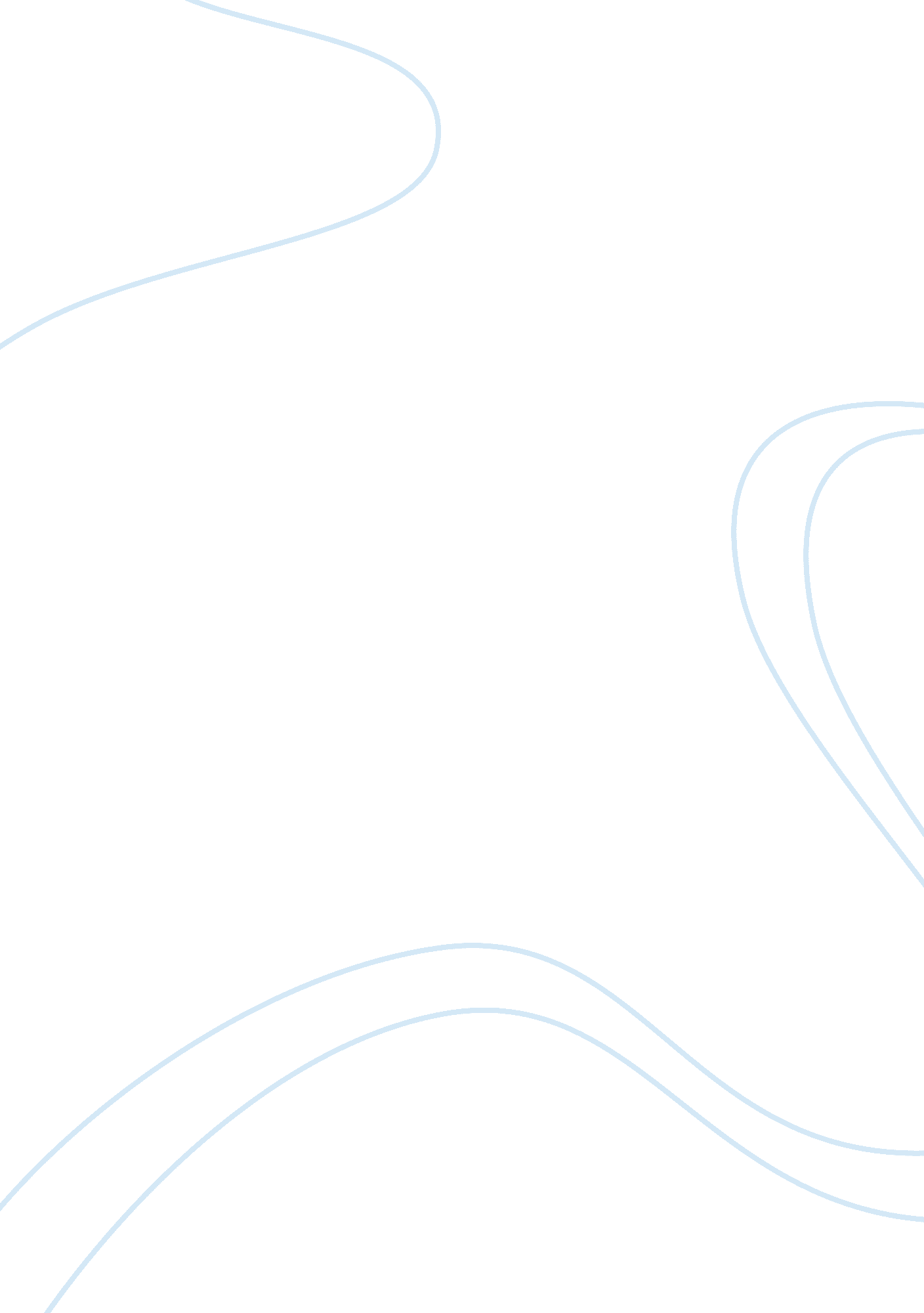 Nurse roles and functionsHealth & Medicine, Nursing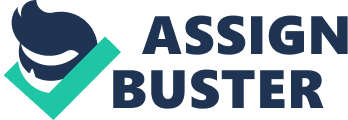 Nurse Roles and Function Project Quality Assurance (QA) is an administrative and a practical action executed in a health care institution to deliver standardized services while continuous quality improvement (CQI) is an on-going process that ensures programs systematically and purposely help in improving services and increasing positive productivity (Masters, 2014). The role and function of a nurse in quality assurance is to ensure that patients receive the correct treatment procedures approved by the doctors. Nurses also ensure that they deliver professional care when dealing with patients to avoid complaints and negligence (Masters, 2014). Alternatively, nurses also play instrumental roles in CQI by ensuring that they follow the prescribed rules and systems set by the healthcare organization. Nurses must also improve their service provision approaches to avoid errors experienced in the workplace. 
The various types of organizational hazards encountered while working at a local hospital entail injuries, accidents, inadequate equipment and congestion (Vincent, 2010). The preventive strategies that should be implemented to prevent workplace-related injuries include the provision of safety gears like gloves, cleaning the wards and the procurement of more equipment. The safety issues in health care, such as prevention of blood borne illnesses is to ensure that nurses use gloves when attending to patients (Vincent, 2010). The prevention of needle stick equipment is by disposing all the used syringes at the correct dump bins where children and other people cannot access them. The prevention of back injury can be handled by avoiding carrying of heavy items or placing medical equipment at places where others cannot overstretch to reach them (Vincent, 2010). 
References 
Masters, K. (2014). Role development in professional nursing practice. Burlington, MA: Jones & 
Bartlett Learning 
Vincent, C. (2010). Patient Safety. New York, NY: John Wiley & Sons. 
Print. 